 LISTA DE ÚTILES   3º MEDIO – 2024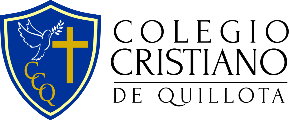 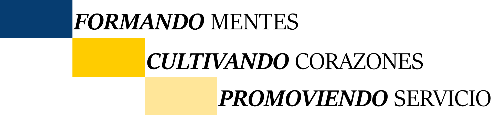 Página web:  www.colegiocristianoquillota.com 1 cuaderno college azul de 40 hojas cuadro grande con forro transparente para comunicaciones.Lenguaje1 Cuadernos universitario de  120 hojas cuadro grande1 Plumón de Pizarra y 1 Plumón Permanente para trabajos en clases (Afiches, Papelógrafos, Disertaciones, etc.)Inglés1 Cuaderno de 100 hojas cuadro universitarioMatemática y Taller1 Cuaderno universitario 120 hojas cuadro grande (por semestre).1 Cuadernillo hojas cuadriculadas prepicadas. 1 Cuadernillo papel milimetrado.1 Calculadora científica.1 cuderno de 100 hojas para taller.Historia (Electivo)1 Cuaderno de 100 hojas cuadro grande universitario  Educación Ciudadana1 cuaderno Universitario de cuadro grande 100 hojas. Ciencias para la Ciudadanía1 cuaderno Universitario de 100 hojas cuadro grande. Filosofía1 cuaderno 100 hojas cuadro grande Orientación1 cuaderno de 100 hojas de cuadro grandePlan Diferenciado (3 asignaturas)3 cuadernos universitarios de 100 hojas de cuadro grandeEducación Física (Electivo)Buzo del colegio (según Manual de Convivencia)1 bolso pequeño con útiles personales (toalla, desodorante, jabón, etc.)Religión1 cuaderno universitario de cuadros 60 hojasEstuche con lápiz pasta, destacador, lápiz grafito, goma, sacapuntas, corrector, tijeras, pegamento regla 20 cm.1 carpeta con archivadorUNIFORMEUniforme Completo de acuerdo con Manual de Convivencia Interna   DELANTAL o COTONA BLANCA, uso obligatorio, para el laboratorio de ciencias-Los textos escolares de deben plastificar y forrar una vez entregados-Los útiles escolares, el uniforme oficial y de Educación Física deben estar marcados con el nombre del alumno.-El uniforme y delantal o cotona es obligatorio según lo indica el Manual de Convivencia Interna.